Arbeidsskjema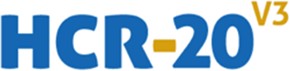 Kevin S. Douglas, Stephen D. Hart, Christopher D. Webster, & Henrik Belfrage© 2013 by the Mental Health, Law, and Policy Institute, Simon Fraser UniversityThe authors assert their moral rights with respect to this work. Any unauthorized use, reproduction, or retransmission is strictly prohibited. This work is based on the Scenario Planning Worksheet for the HCR-20: Assessing Risk for Violence, Version 2, © 2010 by Stephen D. Hart. All rights reserved, with permission.Trinn 1: Innsamling av opplysningerPersonopplysningerNavn:Fødselsnummer:Vurdert av:Dato ferdigstilt:Informasjonskilder:Oppsummering av psykososial historieFamilie/oppvekstUtdanningArbeidsbakgrunnRelasjonerSomatiske problemerPsykiske/emosjonelle problemerRusmiddelbrukProblemer med politi og rettsvesenAnnetVoldsatferd (Tidligere og nylig)Beskriv hendelser og mønstreNår (tidspunkt), hva (type skade), mot hvem (offer og relasjon til offer), hvorfor (motivasjon, utløsere, mål), hvor (lokalisering, kontekst), personlig reaksjon (følelser da og nå)Gjentatte hendelser (alder ved hendelse(r), frekvens), forskjellige (typer vold), alvorlige (konsekvenser),eskalerende (utviklingsforløp)Voldsforestillinger (Tidligere og nylig)Beskriv hendelser og mønstreNår (tidspunkt), hva (type skade), mot hvem (offer og relasjon til offer), hvorfor (motivasjon, utløsere, mål), hvor (lokalisering, kontekst), personlig reaksjon (følelser da og nå)Gjentatte hendelser (alder ved hendelse(r), frekvens), forskjellige (typer vold), alvorlige (konsekvenser),eskalerende (utviklingsforløp)Oppsummering av fremtidsplaner	•Inne (institusjon) •Ute (samfunnet)BoligRelasjonerUtdanning/arbeidSomatisk helsePsykisk helsevernRusmiddelbrukTilsynForebygging av tidligere problemerAnnetTrinn 2 & 3: Vurder tilstedeværelse og relevans av risikofaktoreneTrinn 2 & 3: Vurder tilstedeværelse og relevans av risikofaktoreneHistoriske Faktorer: Tidligere problemer med…VurderingH1. Vold (som…)Barn (12 år og yngre)Ungdom (13-17)Voksen (18 og eldre)TilstedeU N D JRelevansU L M HH2. Annen antisosial atferd (som…)Barn (12 år og yngre)Ungdom (13-17)Voksen (18 og eldre)TilstedeU N D JRelevansU L M HH3. RelasjonerIntimeAndre relasjonerTilstedeU N D JRelevansU L M HH4. Arbeid og UtdanningTilstedeU N D JRelevansU L M HH5. RusmiddelbrukTilstedeU N D JRelevansU L M HH6. Alvorlig psykisk lidelse	Avklart	ForeløpigPsykoselidelserAlvorlige stemningslidelserAnnen alvorlig psykisk lidelseTilstedeU N D JRelevansU L M HH7. Personlighetsforstyrrelse	Avklart	ForeløpigAntisosial, Psykopatisk, DyssosialAndreTilstedeU N D JRelevansU L M HH8. Traumatiske opplevelserViktimisering/TraumeOmsorgssvikt i oppvekstenTilstedeU N D JRelevansU L M HH9. Voldelige holdningerTilstedeU N D JRelevansU L M HH10. Respons på behandling og tilsynTilstedeU N D JRelevansU L M HAndre historiske risikofaktorerTilstedeU N D JRelevansU L M HKliniske ledd: Nylige problemer med…VurderingC1. Innsikt iPsykisk lidelseVoldsrisikoBehov for behandlingTilstedeU N D JRelevansU L M HC2. Voldsforestillinger eller –intensjonerTilstedeU N D JRelevansU L M HC3. Symptom på alvorlig psykisk lidelse	Avklart	ForeløpigPsykoselidelserAlvorlige stemningslidelserAnnen alvorlig psykisk lidelseTilstedeU N D JRelevansU L M HC4. UstabilitetAffektivAtferdsmessigKognitivTilstedeU N D JRelevansU L M HC5. Respons på behandling og tilsynSamarbeidMottakelighetTilstedeU N D JRelevansU L M HAndre kliniske risikofaktorerTilstedeU N D JRelevansU L M HRisikohåndteringsledd: Fremtidige problemer med…Spesifiser omstendigheter:  Inne (institusjon) Ute (samfunnet)VurderingR1. Bruk av offentlige tjenesterTilstedeU N D JRelevansU L M HR2. Boforhold og omgivelserTilstedeU N D JRelevansU L M HR3. Personlig støtteTilstedeU N D JRelevansU L M HR4. Respons på behandling og tilsynSamarbeidMottakelighetTilstedeU N D JRelevansU L M HR5. Stress og mestringTilstedeU N D JRelevansU L M HAndre risikohåndteringsfaktorerTilstedeU N D JRelevansU L M HTrinn 4: Utarbeide en risikoformuleringIdentifiser primære risikofaktorer og beskriv relevans. Vurder følgende ut fra kapittel 3 i HCR-20V3:Er det mulig å gruppere risikofaktorer som ser ut til å være beslektet med hverandre i klynger, eller utforme et hierarki av relevante risikofaktorer?Er det mulig å identifisere risikofaktorer som utgjør underliggende årsaker eller innfallsporter til risiko?Er det mulig å identifisere teoriforankrede årsakssammenhenger ved risikofaktorene, som f.eks. hvilke motiverende, hemningsreduserende eller destabiliserende roller de har?Er det noen overbyggende teoretiske modeller som kan bidra til å beskrive risikoen?Hvilke fremmende, utløsende, opprettholdende og beskyttende faktorer finnes?Hvilken funksjon har volden?Trinn 5: Utforme scenarier for fremtidig voldTrinn 5: Utforme scenarier for fremtidig voldTrinn 5: Utforme scenarier for fremtidig voldTrinn 5: Utforme scenarier for fremtidig voldScenario #1Scenario #2Scenario #3TypeHva slags vold er det sannsynlig at personen vil utføre?Hvem er sannsynlige offer?Hva er sannsynlig motivasjon (hva vil personen prøve å oppnå)?AlvorlighetHvilke psykiske eller fysiske skader er sannsynlige?Er det en mulighet for eskalering til alvorlig eller livstruende vold?UmiddelbarhetHvor snart kan personen komme til å utføre vold?Er det noen varselsignaler om økende eller umiddelbar risiko?Frekvens/varighetHvor ofte vil vold kunne oppstå; En gang, flere ganger, ofte?Er risikoen vedvarende eller akutt (dvs. tidsbegrenset)?SannsynlighetHvor hyppig eller vanlig er denne typen vold i samfunnet forøvrig?Basert på bakgrunnshistorien, hvor sannsynlig er det at denne personen utfører slik vold?Trinn 6: Utvikle håndteringsstrategierTrinn 6: Utvikle håndteringsstrategierTrinn 6: Utvikle håndteringsstrategierTrinn 6: Utvikle håndteringsstrategierScenario #1Scenario #2Scenario #3Monitorering/tilsynHva er den beste måten å fange opp tegn på at personens risiko kan være økende?Hvilke hendelser, betingelser, elleromstendigheter bør utløse en revurdering av risiko?Behovstilpasset behandlingHvilke behandlings- eller rehabiliteringsstrategier bør igangsettes for å håndtere voldsrisiko?Hvilke psykososiale tilpasningsproblemer bør ha prioritet som målområder?Restriksjoner/kontrollHvilke strategier for restriksjoner eller kontroll bør innføres for å håndtere risiko i dette tilfellet?Hvilke restriksjoner på aktivitet, bevegelsesfrihet, sosiale kontakter og kommunikasjon er viktige?OfferbeskyttelseHvilke tiltak vil kunne gjøres for å øke sikkerheten til potensielle offer?Hvordan kan den fysiske sikkerheten eller evnen til selvbeskyttelse økes for potensielle offer?Andre hensynHvilke andre hendelser, betingelser, eller omstendigheter kan øke eller minske risiko?Hva annet kan gjøres for å håndtere risiko?Trinn 7: Konklusjon og anbefalingTrinn 7: Konklusjon og anbefalingTrinn 7: Konklusjon og anbefalingVurderingKodeKommentarerFremtidig vold/prioriteringHvor omfattende innsats eller tiltak kreves for å forhindre ytterligere vold?I hvilken grad begrenser uklar, utilgjengelig eller manglende informasjon denne vurderingen?LavModeratHøyAlvorlig fysisk skadeHva er risikoen for at volden vil medføre, eller utvikle seg til alvorlig eller livstruende fysisk skade?I hvilken grad begrenser uklar, utilgjengelig eller manglende informasjon denne vurderingen?LavModeratHøyUmiddelbar voldHva er risikoen for at vold kan forekomme i nær fremtid, (for eksempel: i de nærmeste timene, dagene eller ukene)?Hvilke tiltak er gjort eller må gjøres umiddelbart?LavModeratHøyNy vurderingNår bør det rutinemessig gjøres ny vurdering av saken?Hvilke omstendigheter bør utløse en tidligere vurdering enn dette?Dato for ny vurdering:Annen risikoEr det bevis for annen risiko, som selvskade, selvmord, eller straffbare seksuelle handlinger som faller utenfor volds- definisjonen i HCR-20.Bør personen utredes videre for annen risiko?NeiMuligJa